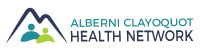 Table of Partners MinutesWednesday, November 21st @ 9:30 amACRD, 3008 5th Avenue, Port Alberni, BCAttendees:	Penny Cote (Chairperson),  Marcie Dewitt, Josie Osborne, Esther Pace, Laurie Bird, Dan Schubart, Stefan Ochman, Marie DuperreaultRegrets:	Jeff Kizuk, Sandra Tate, Pam Reardon, Julie Rushton, Willa Thorpe, Wes Hewitt, Anna Lewis Guests:	Melissa Trowbridge – BC Schizophrenia SocietyCALL TO ORDERThe Chairperson called the meeting to order at 9:32 am.The Chairperson acknowledged we are on the traditional territories of the Hupacasath and Tseshaht First Nations.APPROVAL OF AGENDA & MINUTESThe Agenda for November 21st, 2018 was approved.	The Meeting Minutes of October 17th, 2018 were approved as amended.BC Schizophrenia Society – Melissa TrowbridgeMelissa is a Regional Educator for BCSS working 24 hours per week and has just hired Rhonda to work 12 hours per week covering the Alberni Valley and West Coast areas. They are advocates for the families and support workers of mental health patients and are looking to make more connections and gather support for the BCSS programs. The BCSS works with other forms of mental illness as well including bi-polar, anxiety and depression. BCSS offers a family support group once per month at North Island College. In the spring, the ReachOut Psychosis Tour will be in the Alberni Valley. An early diagnosis is important and one focus of the BCSS is to bring awareness and programs to children in the schools. The BCSS is looking for more funding to get the ReachOut Teachers curriculum into the high schools; it creates awareness and talks about how to recognize the signs of mental illness. Ester spoke of the local and provincial health component in the schools and will connect with Melissa to discuss further.REPORTSCoordinator Report – TOP reviewed the monthly reporting spreadsheet. Marcie DeWitt reported on activities that she was involved in since our previous meeting including reaching out to new councils and boards and helping other new health networks (Nanaimo & Capital Regional District) by sharing resources. The Seniors Co-op wants to do a transportation project regarding local shuttle service.ACHN UPDATESPort Alberni Service Integration Meeting – December 3rd at the Echo Park Fieldhouse from 1:00-3:00 pm. Service providers are encouraged to attend.ToP Recruitment - Discussion was had regarding increasing the membership to add more diversity and a bigger voice. Next year two meeting will be planned on the West Coast and will be joint meeting with the West Coast Coalition. It was suggested to subsidize mileage costs for members without a travel budget. Applications are going out and will be reviewed at the December meeting.ACHN Budget Discussion – the 2019-2021 budget was reviewed.INFORMATION UPDATESMember UpdatesStefan Ochman – Last Saturday there was a medical emergency in Bamfield. Three first responders attended and got the patient to the medical clinic where the ambulance from Port Alberni attended to transport the patient. However, the need for a local ambulance still exists.Dan Schubart – There will be a presentation on the installation of solar panels and future energy tonight at Char’s Landing at 7:00 pm.Penny Cote – The ACRD is going into budget season now. There will be a ribbon cutting ceremony this Friday to kick-off the Rainbow Gardens expansion that began last month.Marie Duperreault – Also going to Rainbow Gardens on Friday to announce the award of 12 additional beds in the Alberni Valley. Marie has returned to her director level position in the Valley after a 10 month term at the executive director level. They are recruiting a new site director at the Tofino Hospital. The province has committed significant funding to community health services. It will be a 50/50 draw from hospital or home to get into residential care.Esther Pace – nothing to reportJosie Osborne – The BC Transit Feasibility Study is going out next spring. It will be focusing on overall community wellness. Under the Universal Child Care Program, a regional inventory assessment and 10 year action plan is being investigated. Josie recently attended a 3-day Affordable Housing Conference in Vancouver and will be attending a meeting in Cowichan next week to talk about what Tofino is doing. The Tofino Hospital Foundation working group is moving things along into position for Island Health and provincial funding. They are looking at how to better serve the population and not just a new building.Laurie Bird – The Ucluelet Food Bank is the only official food bank on the West Coast and need to find a new location as the current one is in the Tsunami Zone. They will be trying to get grant funding if possible. It is very well supported by the community. Laurie and the Dean of Health & Human Services at NIC visited the 9 students in the ECCE class in Esowista community. Also, in conversation with local stakeholders discussed the need for additional infant and toddler daycare spaces and Health Care Assistants in the west coast communities.Marcie DeWitt – Bringing forward more communities into the transportation discussions with BC Transit and ACRD. Tracy and Maggie are preparing a consultation and action plan around child care spaces.7.	MEETING CLOSEAt the December meeting, Faye will talk about the Vital Signs publication and Maggie and Paul have also been invited but not confirmed yet.December agenda items will include:Recruitment BudgetData presentationAnnual celebration lunchThe meeting adjourned at 11:53 am.  The next meeting of the Table of Partners will be held Wednesday, December 19, 2018. 